Shawn M. Filippi 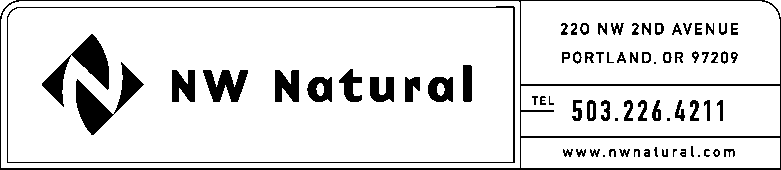 Vice President, Chief Compliance Officer
and Corporate Secretary Tel:	503.220.2435Fax:	503.220.2584e-mail: Shawn.Filippi@nwnatural.comOctober 28, 2016VIA ELECTRONIC FILING AND US MAILSteven KingWashington Utilities and Transportation Commission1300 So. Evergreen Park Drive SWP.O. Box 47250Olympia, WA 98504-7250Re:  	Docket UG-161164:  NW Natural’s Statement Establishing Compliance and Request for Written Order Establishing Compliance with RCW 80.08.040 With Respect to the Proposed Issuance and Sale of Up to 1,700,000 shares of Common Stock	ERRATA FILING – DO NOT REDOCKET	On October 25, 2016, Northwest Natural Gas Company (the “Company”) transmitted for filing with the Washington Utilities and Transportation Commission (the “Commission”) a Statement Establishing Compliance (“Original Statement”) complying with RCW 80.08.040 and WAC 480-90-242, and a Request for a Written Order with respect to the proposed issuance and sale of up to 1,700,000 shares of its Common Stock.  NW Natural herein files a correction to the Statement Establishing Compliance and Request for Written Order Establishing Compliance in the above-referenced docket.  The errata changes the language on page 9 to read “As of the date of this Statement, the Company’s long-term secured debt is rated “A1” by Moody’s Rating and “AA-” by Standard & Poor’s (S&P), the Company’s unsecured debt is rated “A3” by Moody’s and a Corporate credit rating of “A+” by S&P, and a stable credit outlook by Moody’s and a stable credit outlook by S&P.”  The Original Statement inadvertently incorrectly stated that the long-term secured debt was rated “A+” by S&P.  	If you have any questions, or if you require additional information in support of this Statement Establishing Compliance and Request for Written Order, please give me a call at 503-220-2435 or email at smf@nwnatural.com.						Very truly yours,						/s/ Shawn M. Filippi						Shawn M. FilippiEnclosurecc w/Encl:  Brody J. Wilson
	      Mark Thompson   